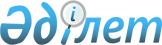 О признании утратившими силу некоторых постановлений акимата Енбекшильдерского районаПостановление акимата Енбекшильдерского района Акмолинской области от 22 апреля 2016 года № а-4/73      В соответствии с Законом Республики Казахстан от 23 января 2001 года "О местном государственном управлении и самоуправлении в Республике Казахстан", акимат района ПОСТАНОВЛЯЕТ:

      1. Признать утратившими силу постановления акимата Енбекшильдерского района, согласно приложению.

      2. Контроль за исполнением настоящего постановления возложить на руководителя аппарата акима района Аутенова А.К.

      3. Настоящее постановление вводится в действие со дня подписания.

 ПЕРЕЧЕНЬ постановлений акимата Енбекшильдерского района, признанных утратившими силу      1. Постановление акимата Енбекшильдерского района от 29 июня 2011 года № а-6/182 "Об установлении квоты рабочих мест для лиц, освободившихся из мест лишения свободы и для несовершеннолетних выпускников интернатных организаций в Енбекшильдерском районе" (зарегистрировано в Реестре государственной регистрации нормативных правовых актов № 1-10-143, опубликовано 23 июля 2011 года в Енбекшильдерской районной газете "Жаңа дәуір – Сельская новь" № 76);

      2. Постановление акимата Енбекшильдерского района от 1 июля 2012 года № а-6/205 "Об установлении квоты рабочих мест для лиц, состоящих на учете службы пробации уголовно-исполнительной инспекции, а также лиц, освобожденных из мест лишения свободы, в размере одного процента от общей численности рабочих мест" (зарегистрировано в Реестре государственной регистрации нормативных правовых актов № 1-10-167, опубликовано 4 августа 2012 года в Енбекшильдерской районной газете "Жаңа дәуір – Сельская новь" № 71);

      3. Постановление акимата Енбекшильдерского района от 25 августа 2014 года № а-6/244 "Об утверждении Положения государственного учреждения "Аппарат акима села Заозерное Енбекшильдерского района" (зарегистрировано в Реестре государственной регистрации нормативных правовых актов № 4364, опубликовано 3 октября 2014 года в Енбекшильдерской районной газете "Жаңа дәуір – Сельская новь" № 101-102);

      4. Постановление акимата Енбекшильдерского района от 26 августа 2014 года № а-6/245 "Об утверждении Положения государственного учреждения "Аппарат акима села Краснофлотское Енбекшильдерского района" (зарегистрировано в Реестре государственной регистрации нормативных правовых актов № 4367, опубликовано 3 октября 2014 года в Енбекшильдерской районной газете "Жаңа дәуір – Сельская новь" № 101-102);

      5. Постановление акимата Енбекшильдерского района от 26 августа 2014 года № а-6/246 "Об утверждении Положения государственного учреждения "Аппарат акима села Мамай Енбекшильдерского района" (зарегистрировано в Реестре государственной регистрации нормативных правовых актов № 4366, опубликовано 3 октября 2014 года в Енбекшильдерской районной газете "Жаңа дәуір – Сельская новь" № 101-102);

      6. Постановление акимата Енбекшильдерского района от 26 августа 2014 года № а-6/247 "Об утверждении Положения государственного учреждения "Аппарат акима села Кенащи Енбекшильдерского района" (зарегистрировано в Реестре государственной регистрации нормативных правовых актов № 4365, опубликовано 3 октября 2014 года в Енбекшильдерской районной газете "Жаңа дәуір – Сельская новь" № 101-102);

      7. Постановление акимата Енбекшильдерского района от 27 марта 2015 года № а-3/69 "Об утверждении Положения государственного учреждения "Отдел ветеринарии" Енбекшильдерского района (зарегистрировано в Реестре государственной регистрации нормативных правовых актов № 4773, опубликовано 22 мая 2015 года в Енбекшильдерской районной газете "Жаңа дәуір – Сельская новь" № 50);

      8. Постановление акимата Енбекшильдерского района от 12 ноября 2015 года № а-10/219 "Об определении спроса и предложения на общественные работы, утверждении перечня организаций, видов, объемов и конкретных условий общественных работ, размеров оплаты труда участников и источников их финансирования по Енбекшильдерскому району на 2016 год" (зарегистрировано в Реестре государственной регистрации нормативных правовых актов № 5107, опубликовано 18 декабря 2015 года в Енбекшильдерской районной газете "Жаңа дәуір – Сельская новь" № 116).


					© 2012. РГП на ПХВ «Институт законодательства и правовой информации Республики Казахстан» Министерства юстиции Республики Казахстан
				
      Аким района

А. Кииков
Приложение
к постановлению акимата
Енбекшильдерского района
от 22. 04. 2016 года
№ а-4/73